La face cachée de la lune (54)Présenté à : Daniel BlaisPar : Patrick Nadeau et Antoine RoyÉcole : ESVDate : 10 févrierGroupe : MSIObservation :avec ApolloInterrogation : Est-ce que la lune a une rotation?OuiHypothèse : je pense que la lune tourne autour de la terreExpérimentation :Matériel : chaise MSI, trois feuille papier, un smart board (soleil)Manipulation :Sur le tableau de la classe inscris le mot soleil et dessine la forme autour sur une feuille blanche inscris le mot Terre et dessine la forme autour.Sur une troisième feuille blanche inscris le mot lune et dessine la forme autour.Une personne prend la feuille Terre et la place derrière sa tête, tout en s’assoyant sur la chaise de msi.Une deuxième personne prend la feuille lune et se place devant la personne assis.La deuxième personne tourne autour de la chaise en même temps que celle qui est assis.Schéma :                                         1                                                      2Résultat :                                                                                                  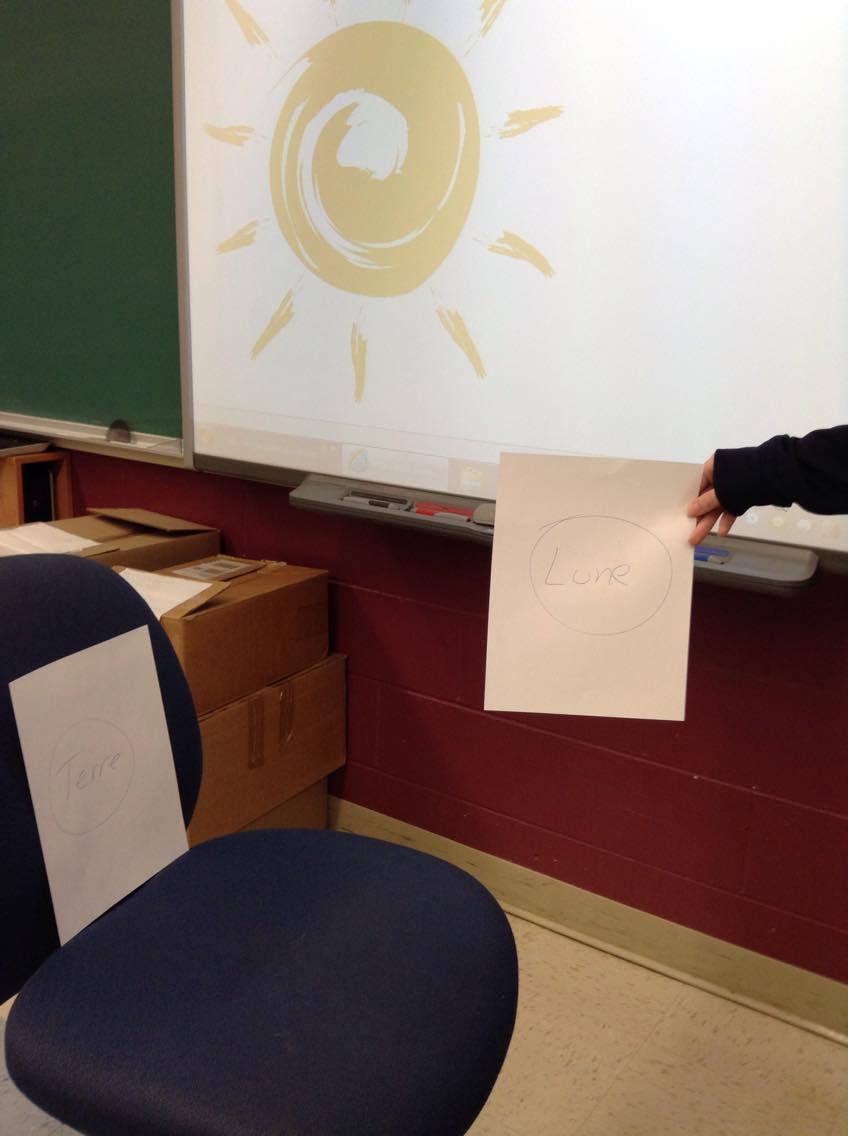 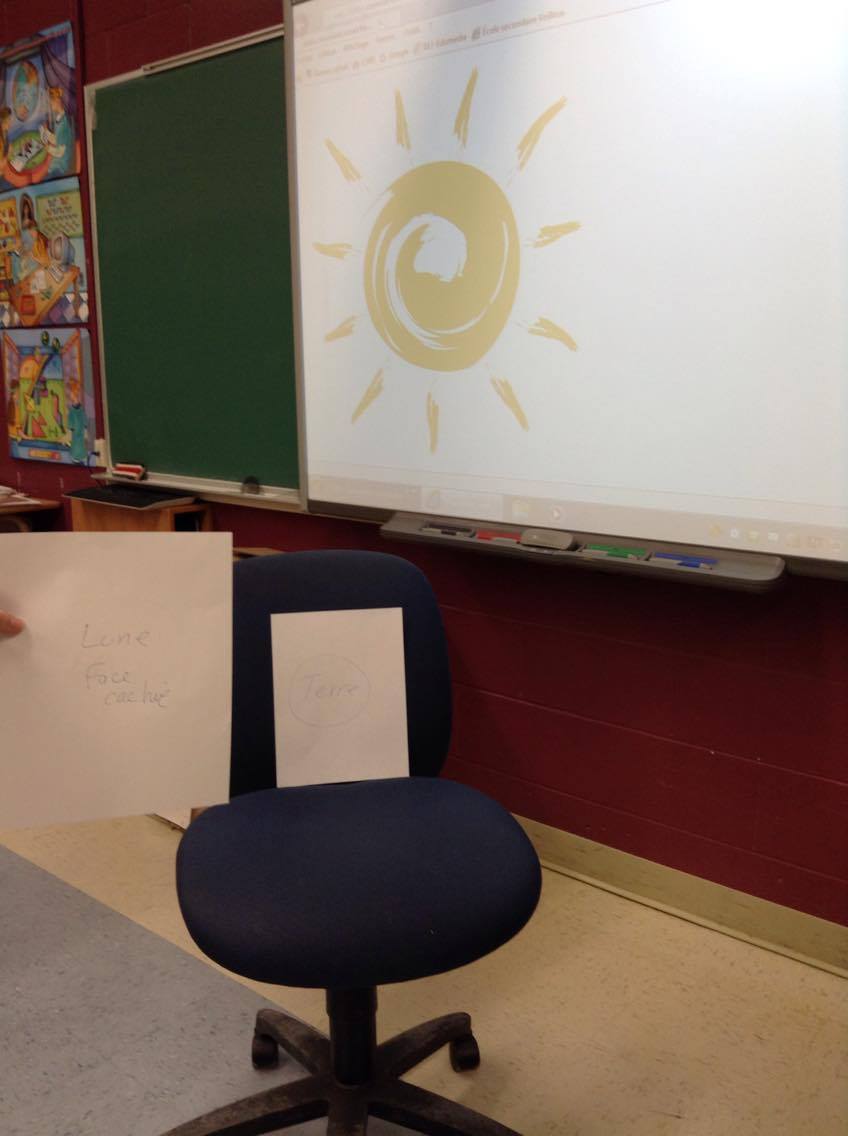 Analyse :Comment se nomme le mouvement lorsque la terre tourne autour du soleil? RevolutionComment se nomme le mouvement lorsque la terre tourne sur elle-même? RotationCombien de temps prend le mouvement du #1?365,25 jourCombien de temps prend le mouvement du #2?214hCombien de temps prend la lune à tourné autour de la Terre?1jEst-ce que la personne assise pouvait voir le mot de celui debout et vice-versa nonQue veut dire que la lune est synchronisée?Terre tourne même temps luneQu’a-t-il fallu attendre avant de voir la face cachée de la lune?Conclusion : la lune tour autour de la terre.